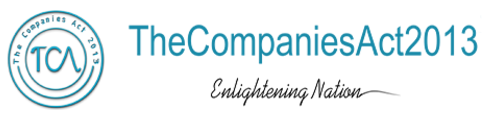 Annexure –IIFormat for submitting the quarterly financial results by banks                      (Rs in …..	) * Strike off whichever is not applicableNotes (as per RBI requirements)Employee cost under operating expenses to include all forms of consideration given by the bank in exchange for services rendered by employees. It should al so include provisions for post-employment benefits such as gratuity, pension, other retirement benefits, etc.A company which presents quarterly financial results in accordance with Ind AS 34 Interim Financial Reporting (applicable under Companies   (Indi an Accounting Standards) Rules, 2015) for the period covered by its first Ind AS financial statement shall comply with the requi rements of paragraph 32 of Ind AS 101 – First time Adoption of Indian Accounting Standard.Particulars Particulars 3 months ended (dd/mm/yy)Preceding 3 months ended(dd/mm/yy)Corresponding 3  months ended in the previous year (dd/mm/yyyy)Year to date figures for current period ended (dd/mm/yyyy)Year to date figures for the previous  year ended (dd/mm/yyyy) Previous year  ended(dd/mm/yyyy)Particulars Particulars (Unaudited)/(Audited)*(Unaudited)/(Audited)*(Unaudited)/(Audited)*(Unaudited)/(Audited)*(Unaudited)/(Audited)*    (Audited)Interest earned  (a) +(b)+(c)+(d)Interest/ discount onadvances/ billsIncome on investmentsInterest on balances with Reserve Bank of India and other interbank fundsOthersOther IncomeTotal Income (1+2)Interest ExpendedOperating Expenses (i+ii)Employees CostOther Operating Expenses (All  items  exceeding  10%  of  the  total expenditure excluding interest expenditure may be shown separately)Total Expenditure (4+5) excluding provisionsand contingenciesOperating   Profit   before   Provisions   and Contingencies (3-6)Provisions	(other	    than tax)	and ContingenciesExceptional ItemsProfit (+)/ Loss (-) from Ordinary Activitiesbefore tax (7-8-9)Tax expenseNet	Profit (+)/ Loss(-) from Ordinary Activities after tax (10-11)Extraordinary items (net of tax expense) (ifapplicable)Net Profit (+)/ Loss (–) for the period( (12-13)Paid-up equity share capital (Face Value of the Share shall be indicated)Reserves  excluding  Revaluation  Reserves (as  per  balance  sheet  of  previous  accounting year)Analytical RatiosPercentage of shares	held	by Government  of IndiaCapital Adequacy RatioEarnings Per Share (EPS)Basic     and     diluted     EPS     before Extraordinary  items  (net  of  tax expense) for the period, for the year to date and for the previous year (not to be annualized) Basic	and diluted	EP afterExtraordinary items for the period, for the year to date and for the previous year (not to be annualized)NPA RatiosGross/Net NPA% of Gross/Net NPAReturn on Assets